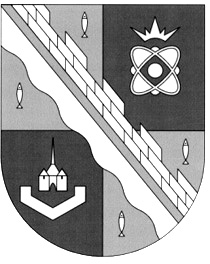 администрация МУНИЦИПАЛЬНОГО ОБРАЗОВАНИЯСОСНОВОБОРСКИЙ ГОРОДСКОЙ ОКРУГ ЛЕНИНГРАДСКОЙ ОБЛАСТИпостановлениеот 27/10/2016 № 2429Об организации и проведении общественных слушанийпо предварительному варианту материалов по оценке воздействияна окружающую среду проекта технической документации«Установки комплексной обработки газов SC»В соответствии с Федеральным законом от 06.10.2003 №131-ФЗ «Об общих принципах организации местного самоуправления в Российской Федерации», приказом Госкомэкологии РФ от 16.05.2000 № 372 «Об утверждении Положения об оценке воздействия намечаемой хозяйственной и иной деятельности на окружающую среду в Российской Федерации», пунктом 10 статьи 6 «Положения о порядке проведения общественных слушаний по предварительному варианту материалов по оценке воздействия намечаемой хозяйственной и иной деятельности на окружающую среду на территории муниципального образования Сосновоборский городской округ Ленинградской области», утвержденного решением совета депутатов Сосновоборского городского округа от 24.06.2015 № 86, на основании заявления о предложении проведения общественных слушаний по материалам ОВОС проекта технической документации «Установки комплексной обработки газов SC», директора ООО «Сосновоборский машиностроительный завод» А.В. Афанасьева от 03.10.2016  № 81, распоряжения главы Сосновоборского городского округа от 05.10.2016 № 34-р «О численности рабочей группы для организации и проведения общественных слушаний по материалам ОВОС проекта технической документации «Установки комплексной обработки газов SC», акта приема заявок от заинтересованной общественности о включении в состав рабочей группы по проведению общественных слушаний по предварительному варианту материалов ОВОС проекта технической документации «Установки комплексной обработки газов SC» от 20 октября 2016 года, администрация Сосновоборского городского округа п о с т а н о в л я е т:Организовать и провести общественные слушания по теме: обсуждение предварительного варианта материалов по оценке воздействия на окружающую среду проекта технической документации «Установки комплексной обработки газов SC» 7 декабря 2016 года, в 17 часов 00 минут, в здании администрации Сосновоборского городского округа (Ленинградская обл., г. Сосновый Бор, ул. Ленинградская, д.46).Наименование намечаемой деятельности: реализация проекта технической документации «Установки комплексной обработки газов SC».Цель деятельности – изготовление и продажа предусмотренной проектом техники, технологии.Предполагаемое место реализации намечаемой деятельности: на территории всей Российской Федерации (с учетом ограничений к территориям, перечисленных в проекте).Заказчик намечаемой деятельности: ООО «Сосновоборский машиностроительный завод» (ООО «СМЗ») (юридический и фактический адрес: 188544, Ленинградская область, г.Сосновый Бор, ул.Мира, д.1. Тел/факс: (81369)73009. E-mail: office@sbmz.ru).Примерные сроки проведения оценки воздействия на окружающую среду: с декабря 2015 года по январь 2017 года.Общественные слушания организует и проводит рабочая группа. Материально-техническое обеспечение проведения общественных слушаний возлагается на заказчика ООО «Сосновоборский машиностроительный завод».Утвердить состав рабочей группы по проведению общественных слушаний по предварительному варианту материалов по оценке воздействия на окружающую среду проекта технической документации «Установки комплексной обработки газов SC» (далее – Рабочая группа) (Приложение).Провести первое заседание Рабочей группы 8 ноября 2016 года в 16 часов 00 минут в здании администрации Сосновоборского городского округа по адресу Ленинградская обл., г.Сосновый Бор, ул.Ленинградская, дом 46, зал заседаний, каб.№ 333.Определить местами ознакомления общественности и иных заинтересованных лиц с утвержденным техническим заданием на проведение оценки воздействия на окружающую среду (ОВОС) и предварительным вариантом материалов оценки воздействия на окружающую среду проекта технической документации «Установки комплексной обработки газов SC»:- городскую публичную библиотеку, расположенную в здании администрации Сосновоборского городского округа по адресу: Ленинградская обл., г.Сосновый Бор, ул.Ленинградская, дом 46;- официальный сайт Сосновоборского городского округа: http://www.sbor.ru/ в раздел /экология/общественные обсуждения.Время ознакомления общественности с техническим заданием на проведение ОВОС, предварительным вариантом материалов ОВОС в городской публичной библиотеке: в дни и часы работы городской публичной библиотеки по рабочим дням с 12.00 до 19.00 с 2 ноября 2016 года по 7 января 2017 года (включительно). Все заинтересованные лица вправе ознакомиться с указанными материалами, а также принести свои письменные замечания и предложения (зарегистрировать в журнале учета, приложить к журналу учета) на предварительный вариант материалов оценки воздействия на окружающую среду проекта технической документации «Установки комплексной обработки газов SC».Директору МБУ «Сосновоборская городская публичная библиотека» (Снежкова А.В.) назначить лиц, ответственных за принятие и фиксацию замечаний и предложений на предварительный вариант материалов оценки воздействия на окружающую среду в журнале учета, обеспечить доступ к названным выше материалам и условия для ознакомления с ними в период с 02.11.2016 по 09.01.2017 года (включительно).Пресс-центру администрации (Арибжанов Р.М.) разместить настоящее постановление на официальном сайте Сосновоборского городского округа.Общему отделу администрации (Баскакова К.Л.) опубликовать настоящее постановление в городской газете «Маяк».Настоящее постановление вступает в силу со дня официального опубликования.Контроль за исполнением настоящего постановления оставляю за собой.Глава администрацииСосновоборского городского округа                                                            В.Б.СадовскийИсп: Алмазов Г.В.; ЛЕУТВЕРЖДЕНпостановлением администрацииСосновоборского городского округаот 27/10/2016 № 2429(Приложение)СОСТАВрабочей группы по проведению общественных слушаний по предварительномуварианту материалов по оценке воздействия на окружающую средупроекта технической документации «Установкикомплексной обработки газов SC»Бедеров Лев Григорьевич – коммерческий директор ООО «Сосновоборский машиностроительный завод» – представитель от заказчика;Епинина Олеся Михайловна – начальник отдела экологии ООО «Сосновоборский машиностроительный завод» – представитель от заказчика; Смирнов Аркадий Евгеньевич – начальник отдела технических инноваций ООО «Сосновоборский машиностроительный завод» – представитель от заказчика;Алмазов Геннадий Владиславович – председатель постоянной депутатской комиссии по экологии, архитектуре и градостроительству совета депутатов Сосновоборского городского округа – представитель от органов местного самоуправления городского округа;Бойцов Дмитрий Геннадьевич – начальник отдела природопользования и экологической безопасности администрации Сосновоборского городского округа – представитель от органов местного самоуправления городского округа;Павлов Александр Александрович – депутат совета депутатов, представитель от органов местного самоуправления городского округа;Аверьянов Сергей Дмитриевич – член Общественной палаты Сосновоборского городского округа – представитель от заинтересованной общественности;Кириленко Александр Константинович – руководитель приемной губернатора Ленинградской области в Сосновом Бору – представитель от заинтересованной общественности;Мартынова Ольга Владимировна – депутат совета депутатов Сосновоборского городского округа – представитель от заинтересованной общественности.